Arbeidsplan for 10BUke 50 og 51OrdenseleverUke 50: Erlend og MalinUke 51: Tom Erik og SiljeInformasjonTirsdag 12.desember kl.19.00 inviterer you-rådgiverne til informasjonsmøte om innsøking til videregående skole for foreldre på 10.trinn. Samlingen blir i aulaen på LUS.I uke 51 jobber vi med yrkesmesse. Foreldrene deres er invitert til å komme å se onsdagskveld kl 18:00-19:30 UKEUKEMANDAGTIRSDAGTIRSDAGONSDAGONSDAGTORSDAGFREDAGDenne uka:Denne uka:5050AdventssamlingJuleballAvspasering første time5151YrkesmesseYrkesmesseYrkesmesseYrkesmesse + kveld kl.18-19.30Møt opp kl.17.45, klargjøring. Alle er med å rydder etter kl.19.30Yrkesmesse + kveld kl.18-19.30Møt opp kl.17.45, klargjøring. Alle er med å rydder etter kl.19.30Siste skoledag før jul – vi spiser grøt og koser oss med klassen  11FriFriFri22Min egen huskeliste:Min egen huskeliste:Min egen huskeliste:Min egen huskeliste:Min egen huskeliste:Min egen huskeliste:Min egen huskeliste:Min egen huskeliste:Min egen huskeliste:Min egen huskeliste:Min egen huskeliste:BURSDAGER!Tristan 13.12Sina Helene 25.12Torjus 28.12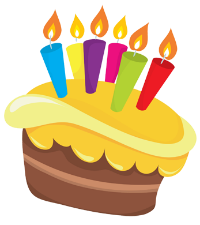 BURSDAGER!Tristan 13.12Sina Helene 25.12Torjus 28.12FagFagFagLæringsmålLæringsmålLæringsmålBegreperBegreperHjemmearbeidHjemmearbeidHjemmearbeidHjemmearbeidHjemmearbeidHjemmearbeidHjemmearbeidNorskNorskNorskMatematikkMatematikkMatematikkLøse tekstoppgaver med likninger med to ukjenteLøse tekstoppgaver med likninger med to ukjenteLøse tekstoppgaver med likninger med to ukjenteOppgaven er hentet fra oppgaveboken. Før fint i lekseboken din og lever innen fredag 15.12.173.20Oppgaven er hentet fra oppgaveboken. Før fint i lekseboken din og lever innen fredag 15.12.173.20Oppgaven er hentet fra oppgaveboken. Før fint i lekseboken din og lever innen fredag 15.12.173.20Oppgaven er hentet fra oppgaveboken. Før fint i lekseboken din og lever innen fredag 15.12.173.20Oppgaven er hentet fra oppgaveboken. Før fint i lekseboken din og lever innen fredag 15.12.173.20Oppgaven er hentet fra oppgaveboken. Før fint i lekseboken din og lever innen fredag 15.12.173.20Oppgaven er hentet fra oppgaveboken. Før fint i lekseboken din og lever innen fredag 15.12.173.20EngelskEngelskEngelskKRLEKRLEKRLEIkke lekseIkke lekseIkke lekseIkke lekseIkke lekseIkke lekseIkke lekseNaturfagNaturfagNaturfagGå inn på tryggtrafikk.no og finn ut hvordan sykkelhjelmen skal sitte på hodet https://www.tryggtrafikk.no/tema/sykkel-og-sykkelhjelm/sykkelhjelm/Gå inn på tryggtrafikk.no og finn ut hvordan sykkelhjelmen skal sitte på hodet https://www.tryggtrafikk.no/tema/sykkel-og-sykkelhjelm/sykkelhjelm/Gå inn på tryggtrafikk.no og finn ut hvordan sykkelhjelmen skal sitte på hodet https://www.tryggtrafikk.no/tema/sykkel-og-sykkelhjelm/sykkelhjelm/Gå inn på tryggtrafikk.no og finn ut hvordan sykkelhjelmen skal sitte på hodet https://www.tryggtrafikk.no/tema/sykkel-og-sykkelhjelm/sykkelhjelm/Gå inn på tryggtrafikk.no og finn ut hvordan sykkelhjelmen skal sitte på hodet https://www.tryggtrafikk.no/tema/sykkel-og-sykkelhjelm/sykkelhjelm/Gå inn på tryggtrafikk.no og finn ut hvordan sykkelhjelmen skal sitte på hodet https://www.tryggtrafikk.no/tema/sykkel-og-sykkelhjelm/sykkelhjelm/Gå inn på tryggtrafikk.no og finn ut hvordan sykkelhjelmen skal sitte på hodet https://www.tryggtrafikk.no/tema/sykkel-og-sykkelhjelm/sykkelhjelm/Samf.fagSamf.fagSamf.fagSpanskSpanskSpanskNochebuena = julaftenárbol de Navidad = juletrelos regalos = gaveneel día de Navidad = juledagenNochevieja = nyttårsaftenfeliz Navidad = God JulNochebuena = julaftenárbol de Navidad = juletrelos regalos = gaveneel día de Navidad = juledagenNochevieja = nyttårsaftenfeliz Navidad = God JulIkke lekseIkke lekseIkke lekseIkke lekseIkke lekseIkke lekseIkke lekseTyskTyskTyskDu skal kunne:- finne relevante opplysninger og forstå hovedinnholdet i skriftlige og muntlige tilpassede og autentiske tekster i ulike sjangere- kjenne til noen sider ved tradisjonerDu skal kunne:- finne relevante opplysninger og forstå hovedinnholdet i skriftlige og muntlige tilpassede og autentiske tekster i ulike sjangere- kjenne til noen sider ved tradisjonerDu skal kunne:- finne relevante opplysninger og forstå hovedinnholdet i skriftlige og muntlige tilpassede og autentiske tekster i ulike sjangere- kjenne til noen sider ved tradisjonerUke 50: Vi snakker om juletradisjoner.Uke 51: går ut pga yrkesmesseUke 50: Vi snakker om juletradisjoner.Uke 51: går ut pga yrkesmesseUke 50: Vi snakker om juletradisjoner.Uke 51: går ut pga yrkesmesseUke 50: Vi snakker om juletradisjoner.Uke 51: går ut pga yrkesmesseUke 50: Vi snakker om juletradisjoner.Uke 51: går ut pga yrkesmesseUke 50: Vi snakker om juletradisjoner.Uke 51: går ut pga yrkesmesseUke 50: Vi snakker om juletradisjoner.Uke 51: går ut pga yrkesmesseUke 50: Vi snakker om juletradisjoner.Uke 51: går ut pga yrkesmesseUke 50: Vi snakker om juletradisjoner.Uke 51: går ut pga yrkesmesseFranskFranskFranskDu skal kunne:Flere ord for matvarerHvor du får kjøpt ulike varerLitt om fransk kostholdOm delingsartikkelenDu skal kunne:Flere ord for matvarerHvor du får kjøpt ulike varerLitt om fransk kostholdOm delingsartikkelenDu skal kunne:Flere ord for matvarerHvor du får kjøpt ulike varerLitt om fransk kostholdOm delingsartikkelenHeftet fra Ouverture 9 chapitre 4 Camille fait ses courses 

Uke 50: Gjør exercice 4 A og B på s. 80 i heftet. 
Uke 51: I uke 51 er det yrkesmesse, og i uke 51 begynner juleferien. Joyeux noël !   Heftet fra Ouverture 9 chapitre 4 Camille fait ses courses 

Uke 50: Gjør exercice 4 A og B på s. 80 i heftet. 
Uke 51: I uke 51 er det yrkesmesse, og i uke 51 begynner juleferien. Joyeux noël !   Heftet fra Ouverture 9 chapitre 4 Camille fait ses courses 

Uke 50: Gjør exercice 4 A og B på s. 80 i heftet. 
Uke 51: I uke 51 er det yrkesmesse, og i uke 51 begynner juleferien. Joyeux noël !   Heftet fra Ouverture 9 chapitre 4 Camille fait ses courses 

Uke 50: Gjør exercice 4 A og B på s. 80 i heftet. 
Uke 51: I uke 51 er det yrkesmesse, og i uke 51 begynner juleferien. Joyeux noël !   Heftet fra Ouverture 9 chapitre 4 Camille fait ses courses 

Uke 50: Gjør exercice 4 A og B på s. 80 i heftet. 
Uke 51: I uke 51 er det yrkesmesse, og i uke 51 begynner juleferien. Joyeux noël !   Heftet fra Ouverture 9 chapitre 4 Camille fait ses courses 

Uke 50: Gjør exercice 4 A og B på s. 80 i heftet. 
Uke 51: I uke 51 er det yrkesmesse, og i uke 51 begynner juleferien. Joyeux noël !   Heftet fra Ouverture 9 chapitre 4 Camille fait ses courses 

Uke 50: Gjør exercice 4 A og B på s. 80 i heftet. 
Uke 51: I uke 51 er det yrkesmesse, og i uke 51 begynner juleferien. Joyeux noël !   Heftet fra Ouverture 9 chapitre 4 Camille fait ses courses 

Uke 50: Gjør exercice 4 A og B på s. 80 i heftet. 
Uke 51: I uke 51 er det yrkesmesse, og i uke 51 begynner juleferien. Joyeux noël !   Heftet fra Ouverture 9 chapitre 4 Camille fait ses courses 

Uke 50: Gjør exercice 4 A og B på s. 80 i heftet. 
Uke 51: I uke 51 er det yrkesmesse, og i uke 51 begynner juleferien. Joyeux noël !   Eng  fordyp.Eng  fordyp.Eng  fordyp.Ingen lekse  Ingen lekse  Ingen lekse  Ingen lekse  Ingen lekse  Ingen lekse  Ingen lekse  Ingen lekse  Ingen lekse  MusikkMusikkMusikkK & HK & HK & HKrøKrøKrø